Конспект урока по учебному предмету «Изобразительное искусство» в IV классе по программе вспомогательной школы с русским языком обучения I отделениеУчитель: Жигальская М.Н.Тема: Изображение куклы из льнаЗадачи:1. Познакомить учащихся с растением «лён», использованием и значением льна в жизни человека в древности и современном мире.2. Учить изображать куклу из льна (правильность выбора цвета, формы, изображение элементов, композиции в целом).3. Расширять кругозор учащихся, умение видеть связь современности с прошлым, воспитывать бережное, уважительное отношение к культурно-историческому наследию своей страны.Оборудование:выставка кукол из льна, демонстрационный материал (картины, книги), лён (волокна, снопы, лоскуты ткани, карточки), план изображения куклы из льна, шаблоны, альбомные листы, простые карандаши, краски, кисти, стаканчики с водой. I. Организационный моментНу-ка посмотри, дружок,Ты готов начать урок?Все ли правильно стоят?Все ль внимательно глядят?Пусть пойдёт ребятам впрокИнтересный наш урок!-Здравствуйте, ребята. Я рада видеть вас сегодня на уроке в хорошем настроении. Желаю вам успешной работы. II. Актуализация опорных знаний– Итак, у нас урок изобразительного искусства. На прошлом уроке мы совершили путешествие в музей белорусских промыслов. Давайте вспомним, что мы там увидели? (кукол, игрушки, шкатулки, лапти и др.)-А из чего были сделаны эти изделия? (из соломы)-Назовите вид белорусского промысла, при котором мастер выполняет изделия из соломы (соломоплетение)-Да, ребята, мы познакомились с белорусским промыслом – соломоплетением и изображали (рисовали) соломенную игрушку.III. Сообщение темы и задач урока- А сегодня у нас с вами своя небольшая выставка кукол. Рассмотрите их. Все куклы очень красивые и разнообразные. Выполнены в народных традициях. Их всех объединяет одна особенность: все они сделаны из одного материала. А из какого, сейчас узнаете. Послушайте сказку:Случилось это давным-давно, может 200 лет назад, может и больше… Зимой вечера длинные, темнеет рано. Скучно в избе ребятишкам. И вот однажды, захотела мать порадовать своих дочерей куклой. А купить-то не на что. Стала думать-гадать, из чего бы её сделать?-И действительно, ребята, из чего можно было сделать куклу? Если из теста сделать – засохнет и развалится, если из полена вырезать – упадёт, ножку ребёнку зашибёт, если из ткани – так не нашлось красивых лоскутков в доме…Тогда подумала мать: «А сделаю я куклу из льна (показываю лён, вешаю картинку).Получилась у неё кукла из льна такая красивая, славная, что рады были ребятишки. А когда выросли и своим детям их мастерили, а затем стали рисовать куклу из льна.- Догадались, ребята, какая тема нашего сегодняшнего урока? (Рисование на тему «Кукла из льна»)IV. Формирование новых знанийВводная беседа. Рассказ о льне (видеопрезентация) Лён – это травянистое растение, из которого изготавливают льняные ткани.- Перед вами лён (показываю лён, даю в руки). Давайте познакомимся со льном, изучим его свойства. Потяните его. Какой он? (мягкий, прочный, похож на нитки)- Издавна, лён сеяли только на хороших, удобренных почвах.- Когда лён вырастал, его выдёргивали из земли с корнем, теребили, вязали в снопы (даю в руки небольшие снопы льна)- Затем эти снопы мочили, опуская в водоём, затем снова сушили, мяли, трепали…- Трепаный лён расчёсывали и закручивали в тонкие ленты (даю в руки льняные волокна)- Затем пряли нитки, а из ниток ткали полотно- ткань (даю в руки льняные лоскуты ткани)-Льняную ткань называют «очень полезной тканью». Одежду из льна называют «дышащей», она обеспечивает вентиляцию кожи, хорошо пропускает воздух, способствует меньшей утомляемости организма. Оказывается, использование льняной одежды предупреждает множество заболеваний, т.к. лён обладает редкостными бактерицидными свойствами-на нём не уживаются и не разводятся бактерии.-Наш город Орша славится крупнейшим в мире производителем льняных тканей и изделий – это Оршанский льнокомбинат (краткий обзор книги об Оршанском льнокомбинате).Работа с учебником-Откройте учебник на странице 52. Рассмотрите страницу и скажите, кто изображен на фотографии №1 (мастер, который изготавливает игрушки из льноволокна).  Вспомните и назовите мастера нашей выставки: имя учителя и учебный предмет (фото на выставке)-А что вы видите на других фотографиях? (куклы из льна, рушники, одежду) - Лён – это богатство нашей земли, её украшение, это гордость и слава Белоруссии. Все куклы и другие изделия выполнены в народном стиле, использованы элементы национального костюма. -Как вы думаете, как используют куклы из льна в современной жизни? Куклы из льна служат украшением интерьера (показываю фото интерьера, оформленного куклами из льна), используются в качестве сувениров (подарков) для гостей нашей Родины. Они напоминают нам о нашей культуре, традициях, предках. -Вспомните, где вы ежедневно видите льняных кукол, которыми украшены помещения (показываю фото школьной столовой). У нас в школе действует народный театр куклы «Батлейка», в котором также используются куклы-актёры из льна (показываю фото школьного театра «Батлейка»).V. Физминутка «Голубой лён»- Посмотрите, ребята, пожалуйста на стены нашего класса (налево- прямо-направо-прямо). Найдите глазками цветы льна. Глазки – бабочки на цветочки опустились, вспорхнули, нектар пособирали, вернулись ко мне. Из чего мальчишкеСделаны штанишки? (шаги на месте, высоко поднимая колени)Из чего девчонке Сшиты распашонки? (наклоны туловища вправо-влево)Кто внимателен, умён, (поднимание рук)Сразу скажет это…  лён (хлопки)VI. Творческая практическая деятельность учащихся-И так, тема нашего урока «Изображение куклы из льна». Рисовать мы будем вот такую куклу (показываю куклу). Давайте посмотрим, как её надо изобразить (показываю рисунок-образец). -Рассмотрите и скажите, из каких частей состоит кукла (голова, тело, руки). -Какой формы голова куклы? (круглой) -Какой формы тело куклы? (треугольной). Тело куклы скрыто длинным сарафаном.-Какой формы руки куклы? (треугольной)-Что есть на голове куклы? (волосы, заплетенные в две косы). Что мы видим на лице куклы? (глаза, нос, рот)-Чем украшен сарафан куклы? (орнаментом)-Какого цвета лицо, руки, волосы куклы? (серого). А почему мы будем изображать куклу серого цвета? (сделана из льна, неокрашенный лён имеет серый оттенок)-Какого цвета сарафан куклы? (красный). Обработанный и окрашенный лён может быть любых цветов и оттенков. Я выбрала красный. Узор на сарафане я выбрала жёлтый. Вы, ребята, для своих кукол из льна сами можете выбрать цвет сарафана и узора на нём. -Для рисования куклы из льна нам понадобится: альбомный лист, простой карандаш, краски, кисти, стаканчик с водой, шаблоны. -Поможет нам выполнить рисунок правильно технологический план на доске. Давайте рассмотрим его:1 сначала расположите лист вертикально;2 возьмите шаблон треугольной формы (сарафан куклы), расположите по центру листа и обведите его;3 возьмите шаблон круглой формы (голову куклы), расположите на вершине треугольника и обведите его;4 возьмите шаблоны треугольной формы (руки куклы), расположите по обе стороны от вершины треугольника и обведите их;5 нарисуйте волосы (косы) куклы;6 нарисуйте лицо куклы (глаза, нос, рот);7 нарисуйте узор на сарафане куклы;8 раскрасьте куклу из льна красками.-Давайте, глядя на план, повторим этапы работы над изображением куклы из льна, для этого используйте опорные слова.  (Дети повторяют этапы работы, подбирая опорное слово к каждому этапу, закрепляют на доске. Опорные слова: лист, тело, голова, руки, волосы, лицо, узор, цвет).-Перед работой хочу пожелать вам, чтобы ваша игрушка была не только красивой, а еще доброй и веселой. Украсьте так, чтобы, глядя на нее, душа радовалась.Во время практической работы делаю целевые обходы:контроль организации рабочего места;контроль правильности выполнения приемов работы;оказание помощи учащимся, испытывающим затруднения;контроль объема и качества выполненной работы.VII. Итог урокаВыставка и анализ работ-Ребята, какую куклу вы научились рисовать сегодня на уроке? (куклу из льна) -Перед вами расположены «Ступеньки творчества».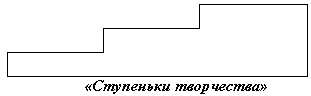 -Вы должны подумать и сами оценить свою работу. Если вам не нравится ваша кукла из льна, как вы ее нарисовали, то ставите рисунок на низкую ступень. Если вы считаете, что работа выполнена хорошо, то ставите на вторую ступень.А если у вас получилась отличная кукла из льна, то ставите на самую высокую ступень.-Какие нарядные и весёлые получились у вас куклы из льна.Работы оцениваю по следующим критериям:-правильность выбора цвета;-правильность рисования элементов;-композиция;-аккуратность выполнения.ОбобщениеЛьняная куколка простая,Славит Родину игрушка удалая.Красивая, весёлая, немного озорная,И по нраву всем нам, значит нам родная. Уважайте традиции наших предков, изучайте историю и культуру своей страны. Урок окончен.